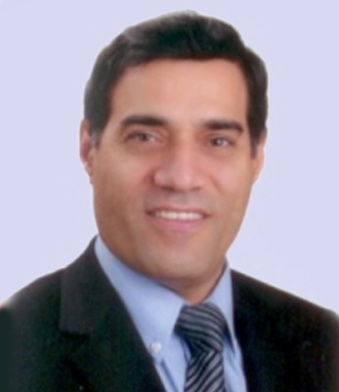 Dr. Sami Salem Ahmad ( C.V) Consultant Surgeon for Gastrointestinal and Obesity SurgeryMed. State Exam/HamburgPhD, FRCS, Facharzt,PresentDirector of The Department of Gastrointestinal and Obesity Surgery@Universal Hospital Abu Dhabi, Consultant Surgeon@ medical Center/Jordan Hospital1982-1988        	Medical school / Hamburg Eppendorf, Germany1988-1994      			Surgical Training / Hamburg, Germany			Specialist in General Surgery1995-2000			Surgeon at Ealing Hospital, Hammersmith Hospital/ LondonSince 2000       	Consultant Surgeon in  Jordan Clinic for Gastrointestinal and                        	 Obesity Surgery Jordan Hospital - Amman2005-2015       	Consultant Surgeon and Manager Of the  Center For Morbid Obesity and Gastroesophageal Reflux Surgery, Roserklinik,                          	Gastriccenter / Stuttgart, Germany
 Specialized in Laparoscopic and Morbid obesity Surgery, General and Gastrointestinal Surgery.Performed a larg number of Gastric Banding,  Gastric Bypass, and Sleeve Gastrectomy and Fundoplication operations. Membership:             German Society for Surgery Royal College of  Surgeons, FRCSConsultant Surgeon, registered in the Specialist Register U.K                                    IFSO, International Federation for the surgery of  Obesity.			German Society for Morbid Obesity Surgery			Member of IASGO 			Member of the advisory group for IFSO European Chapter			HAAD license as Consultant Surgeon 